Notice of Suspension for Non-Payment of DuesSECRET VAULT OF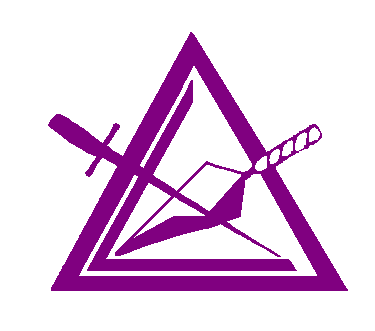 Companion 	You are hereby notified that, having failed to pay your annual dues ($        ) to this Council on or before six Months from the time same shall be due and payable, viz., , 20, you were on the day of , 20, suspended for non-payment of dues as provided in Section 45.05 of the Code of the Grand Council, Royal and Select Masons of Ohio. 	Payment of these dues by you, together with an additional charge of  Imposed by the by-laws of this council, on or before the expiration of Four Months from the date of this notice, will restore you to good standing in and without further proceedings in the Council, as provided in Section 45.05b of the Grand Council Code, a copy of which is hereto appended. 	The responsibility for suspension for non-payment of dues rest primarily on the member and not on the Council. Therefore, if there is any reason why your dues can not or should not be paid, kindly make same known to the Council, whether by letter or through the Master, Recorder, or any other Officer or Companion of the Council, and you will receive every courtesy and consideration within the ability of the Council to grant. 	The Council earnestly desires and asks your restoration to good standing. 	By order of the Master 	Dated at , Ohio, this day of , A.D. 20, A. Dep. 30						Zealously yours 							Recorder 45.13  Suspension for Non-Payment of Dues: It shall be the imperative duty of the Master at a Stated Assembly to cause the Recorder to enter as "Suspended" every member who is in arrears for dues for six months after the time fixed in the By-Laws of Council for payment. If the dues of such suspended member are not paid or remitted within four months thereafter, it shall be the imperative duty of the Master to cause the Recorder to enter such suspended member as "Indefinitely Suspended for Non-Payment of Dues."45.13a  Notice: Notice of suspension for non-payment of dues shall be sent by the Recorder to each suspended Companion immediately after such entry of suspension and notice of indefinite suspension for non-payment of dues shall be sent by the Recorder to each such suspended Companion immediately after such entry of indefinite suspension. Both such notices shall be under the seal of the Council, and shall be sent by first-class mail (not registered) to the last known place of residence of such suspended Companion, and the Recorder shall keep on file a copy of each such notice, with the dates of forwarding same to the suspended Companion written or stamped thereon, as evidence of the service of such notices.45.13b Committee Shall Investigate: At the Stated Assembly preceding the expiration of the six months period and the four month period at which suspension for non-payment of dues shall be made, the Master shall refer all cases of delinquent dues to the Welfare Committee or a special committee for complete investigation, which committee shall report to the first three officers and Recorder of the Council prior to the next Stated Assembly.